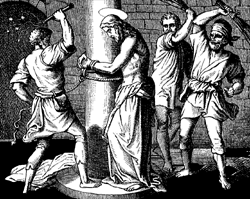 „MISTERIUM  PASYJNE”Teatralne przedstawienie drogi Jezusa na miejsce ukrzyżowania.Udział biorą aktorzy amatorzy – młodzież,
dorośli oraz aktor sceny wrocławskiej Jan Blecki.Rozpoczęcie: 
Niedziela Palmowa - 24 marca 2013r.
Kościół Św. Maksymiliana Kolbe godz. 16.00Przyjdź i stań się jednym 
z uczestników wydarzeń 
z Ewangelii!Powtórzenie „Misterium Pasyjnego” 27.03.2013 
w Wójcicach o godz. 18.30 (obok świetlicy wiejskiej)